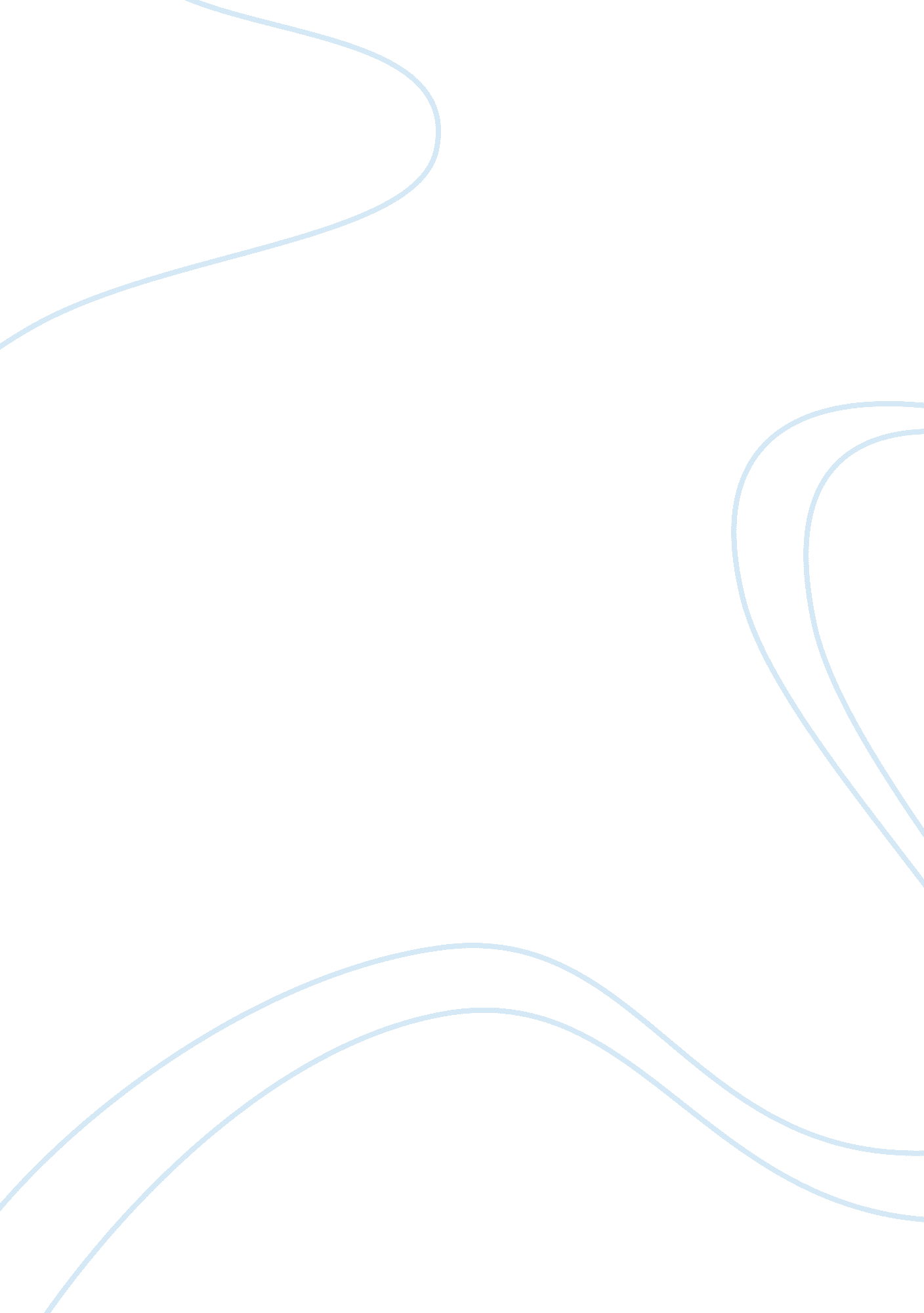 Review: "darwin’s influence on modern thought” by ernst mayr essay sample essay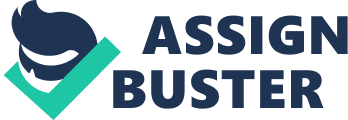 The article Darwins Influence on Modern Thought informs the reader about Charles Darwins theory of development and all his thoughts about natural choice. These were courageous finds at the clip because they went against the Catholic Churchs theory of development that our universe was made in six yearss. This was the biggest struggle against the Catholic Church of its clip. Charles Darwin founded evolutionary biological science. which was a new subdivision of life scientific discipline. Four of Charles Darwins theories are highly of import. The first 1 is the non-constancy of species. The 2nd is the impression of ramifying development. connoting that all species originate from a individual alone beginning. The 3rd is that development must be gradual. with no major interruptions or discontinuities. The 4th was that the mechanism of development was natural choice. These four constructs were the foundation of doctrine of biological science. Charles Darwin and Alfred Russell Wallace were responsible for the find of natural choice. which was an extraordinary philosophical progress. Natural choice helped explicate natural and adaptative alterations. which were enigmas for more than two thousand old ages. The basic rule is riddance of inferior persons. or endurance of the fittest. For 80 old ages after 1859. there was a big contention over which one of the four theories was the most valid. There was transubstantiation. which was the beginning of a new species by a mutant or saltation. There was orthogenesis. which was that intrinsic teleological inclinations led to transmutation. There was Lamarckian development. which was the heritage of acquired features. And there was Charles Darwins theory of variational development. through natural choice. During the 1940s Charles Darwins theory became the victor of whose theory of the four was the most valid. This has besides become the basic constituent of the new doctrine of biological science. In the 1850s virtually all prima scientists and philosophers were Christian work forces. They believed that God had created their universe. They believed that God had created Torahs and created perfect beings. At this same clip the scientific revolution was supplying grounds of other possibilities. They used materialism. teleology. determinism. and other basic rules. The theories of Charles Darwin stood in entire struggle with those of the Catholic Church. First. Darwinism rejects all supernatural phenomena and causings. God is no longer the Godhead or interior decorator of the existence. Second. Darwinism refutes typology or essentialism and introduces the theory of population thought. Third. Darwinism made teleology unneeded. Fourth. Darwinism does off with determinism. Fifth. Darwinism developed a new position of humanity and a new anthropocentricity. The theory of Darwinism deprived adult male from his former alone place. Worlds are the lone animate beings with true linguistic communication. ethical systems. high intelligence. long parental attention and worlds have created a rich civilization. Humanity has created laterality across the Earth. Sixth. Darwinism provided a scientific foundation for moralss. This was a good written article by Ernst Mayr and it helped me understand the constructs of Darwinism much better than before. I steadfastly believe in Darwinism over the Holy Bibles version of development. 